II. ÖĞRENİM GÖRMEK İSTEDİĞİNİZ PROGRAM / التخصص الذي تريد دراستهIII. EĞİTİM BİLGİLERİ / المؤهلات و الوضعية التعليمية:للإطلاع على الوثائق المطلوبة لتقديم طلب إلتحاق إضغط هنا BAŞVURUDA İSTENEN BELGELER TIKLAYINIZ /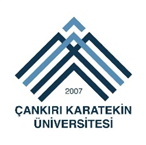 ÇANKIRI KARATEKİN ÜNİVERSİTESİGÜZEL SANATLAR, FEN BİLİMLERİ, SAĞLIK BİLİMLERİ ve SOSYAL BİLİMLER ENSTİTÜLERİULUSLARARASI ÖĞRENCİ LİSANSÜSTÜ PROGRAMLARA BAŞVURU FORMUإستمارة التقديم لتخصصات الدراسات العليا للطلبة الأجانب APPLICATION FORM FOR GRADUATE PROGRAMS ............... - ............... Öğretim Yılı/ السنة الدراسية............... - ............... Öğretim Yılı/ السنة الدراسية............... - ............... Öğretim Yılı/ السنة الدراسية............... - ............... Öğretim Yılı/ السنة الدراسية............... - ............... Öğretim Yılı/ السنة الدراسيةGüz/الفصل الاول       Bahar/ الفصل الثاني Güz/الفصل الاول       Bahar/ الفصل الثاني Güz/الفصل الاول       Bahar/ الفصل الثاني I. KİMLİK BİLGİLERİ / البيانات الشخصية:I. KİMLİK BİLGİLERİ / البيانات الشخصية:I. KİMLİK BİLGİLERİ / البيانات الشخصية:I. KİMLİK BİLGİLERİ / البيانات الشخصية:I. KİMLİK BİLGİLERİ / البيانات الشخصية:I. KİMLİK BİLGİLERİ / البيانات الشخصية:I. KİMLİK BİLGİLERİ / البيانات الشخصية:I. KİMLİK BİLGİLERİ / البيانات الشخصية:Adı Soyadı / الاسم و النسبة :Adı Soyadı / الاسم و النسبة :Adı Soyadı / الاسم و النسبة :RESİMصورةRESİMصورةRESİMصورةCinsiyeti / الجنس :Cinsiyeti / الجنس :Cinsiyeti / الجنس :Kadın / انثى                    Erkek / ذكر      Kadın / انثى                    Erkek / ذكر      Kadın / انثى                    Erkek / ذكر      Kadın / انثى                    Erkek / ذكر      RESİMصورةRESİMصورةRESİMصورةBaba Adı /اسم الأب :Baba Adı /اسم الأب :Baba Adı /اسم الأب :RESİMصورةRESİMصورةRESİMصورةAnne Adı /اسم الام :Anne Adı /اسم الام :Anne Adı /اسم الام :RESİMصورةRESİMصورةRESİMصورةUyruğu / الجنسية :Uyruğu / الجنسية :Uyruğu / الجنسية :RESİMصورةRESİMصورةRESİMصورةDoğum Tarihi ve Yeri /تاريخ و مكان الولادة: Doğum Tarihi ve Yeri /تاريخ و مكان الولادة: Doğum Tarihi ve Yeri /تاريخ و مكان الولادة: Doğum Tarihi ve Yeri /تاريخ و مكان الولادة: Pasaport No / رقم جواز السفر : Pasaport No / رقم جواز السفر : Pasaport No / رقم جواز السفر : Pasaport No / رقم جواز السفر : Pasaport No / رقم جواز السفر : Pasaport No / رقم جواز السفر : Yazışma Adresi / عنوان المراسلة :Yazışma Adresi / عنوان المراسلة :Yazışma Adresi / عنوان المراسلة :Yazışma Adresi / عنوان المراسلة :Yazışma Adresi / عنوان المراسلة :Yazışma Adresi / عنوان المراسلة :Yazışma Adresi / عنوان المراسلة :Yazışma Adresi / عنوان المراسلة :Yazışma Adresi / عنوان المراسلة :Yazışma Adresi / عنوان المراسلة :Tel (Ev / المنزل):Tel (Ev / المنزل):Tel (İş / العمل):Tel (İş / العمل):Tel (İş / العمل):Tel (İş / العمل):Faks / فاكس :Faks / فاكس :Faks / فاكس :Faks / فاكس :Mobile/الهاتف المحمول :Mobile/الهاتف المحمول :E-mail/البريد الالكتروني :E-mail/البريد الالكتروني :E-mail/البريد الالكتروني :E-mail/البريد الالكتروني :Enstitü / المعهدProgramı / القسمBilim Dalı / التخصصDerece / الدرجةTezli Yüksek Lisans / ماجستير بأطروحة     	        Doktora / دكتوراه  Tezsiz Yüksek Lisans / ماجستير بدون أطروحة 1. Şimdiye Kadar Devam Ettiğiniz Eğitim Kurumları /  الجامعات التي تخرجت منها حتى الآن :1. Şimdiye Kadar Devam Ettiğiniz Eğitim Kurumları /  الجامعات التي تخرجت منها حتى الآن :1. Şimdiye Kadar Devam Ettiğiniz Eğitim Kurumları /  الجامعات التي تخرجت منها حتى الآن :1. Şimdiye Kadar Devam Ettiğiniz Eğitim Kurumları /  الجامعات التي تخرجت منها حتى الآن :1. Şimdiye Kadar Devam Ettiğiniz Eğitim Kurumları /  الجامعات التي تخرجت منها حتى الآن :1. Şimdiye Kadar Devam Ettiğiniz Eğitim Kurumları /  الجامعات التي تخرجت منها حتى الآن :1. Şimdiye Kadar Devam Ettiğiniz Eğitim Kurumları /  الجامعات التي تخرجت منها حتى الآن :Üniversite Adı/Ülkesiاسم الجامعة/ البلدÜniversite Adı/Ülkesiاسم الجامعة/ البلدFakülte-Bölüm-Programالكلية-القسم-التخصصFakülte-Bölüm-Programالكلية-القسم-التخصصMezuniyet Notuمعدل التخرجMezuniyet Notuمعدل التخرجLisans / بكالوريوسYüksek Lisans / ماجستير2. Türkçe Dil Sınavı (varsa) sonucunu belirtiniz /  يجب كتابة نتيجة إختبار اللغة التركية (ان وجد):2. Türkçe Dil Sınavı (varsa) sonucunu belirtiniz /  يجب كتابة نتيجة إختبار اللغة التركية (ان وجد):2. Türkçe Dil Sınavı (varsa) sonucunu belirtiniz /  يجب كتابة نتيجة إختبار اللغة التركية (ان وجد):2. Türkçe Dil Sınavı (varsa) sonucunu belirtiniz /  يجب كتابة نتيجة إختبار اللغة التركية (ان وجد):2. Türkçe Dil Sınavı (varsa) sonucunu belirtiniz /  يجب كتابة نتيجة إختبار اللغة التركية (ان وجد):2. Türkçe Dil Sınavı (varsa) sonucunu belirtiniz /  يجب كتابة نتيجة إختبار اللغة التركية (ان وجد):2. Türkçe Dil Sınavı (varsa) sonucunu belirtiniz /  يجب كتابة نتيجة إختبار اللغة التركية (ان وجد):Sınav Adı / اسم الاختبارSınav Adı / اسم الاختبارSınav Tarihi / تاريخ الإختبارSınav Tarihi / تاريخ الإختبارPuan Türü / نوع المعدلPuan Türü / نوع المعدلPuan / المعدل3. İngilizce Dil Sınavı (varsa) sonucunu belirtiniz / يجب كتابة نتيجة إختبار اللغة الانجليزية (ان وجد):3. İngilizce Dil Sınavı (varsa) sonucunu belirtiniz / يجب كتابة نتيجة إختبار اللغة الانجليزية (ان وجد):3. İngilizce Dil Sınavı (varsa) sonucunu belirtiniz / يجب كتابة نتيجة إختبار اللغة الانجليزية (ان وجد):3. İngilizce Dil Sınavı (varsa) sonucunu belirtiniz / يجب كتابة نتيجة إختبار اللغة الانجليزية (ان وجد):3. İngilizce Dil Sınavı (varsa) sonucunu belirtiniz / يجب كتابة نتيجة إختبار اللغة الانجليزية (ان وجد):3. İngilizce Dil Sınavı (varsa) sonucunu belirtiniz / يجب كتابة نتيجة إختبار اللغة الانجليزية (ان وجد):3. İngilizce Dil Sınavı (varsa) sonucunu belirtiniz / يجب كتابة نتيجة إختبار اللغة الانجليزية (ان وجد):Sınav Adı / اسم الاختبارSınav Adı / اسم الاختبارSınav Tarihi / تاريخ الاختبارSınav Tarihi / تاريخ الاختبارPuan Türü / نوع المعدلPuan Türü / نوع المعدلPuan / المعدلVermiş olduğum bilgiler bana aittir ve doğrudur. / المعلومات التي قدمتها صحيحة و هي معلوماتي Vermiş olduğum bilgiler bana aittir ve doğrudur. / المعلومات التي قدمتها صحيحة و هي معلوماتي Vermiş olduğum bilgiler bana aittir ve doğrudur. / المعلومات التي قدمتها صحيحة و هي معلوماتي Vermiş olduğum bilgiler bana aittir ve doğrudur. / المعلومات التي قدمتها صحيحة و هي معلوماتي Vermiş olduğum bilgiler bana aittir ve doğrudur. / المعلومات التي قدمتها صحيحة و هي معلوماتي Vermiş olduğum bilgiler bana aittir ve doğrudur. / المعلومات التي قدمتها صحيحة و هي معلوماتي Vermiş olduğum bilgiler bana aittir ve doğrudur. / المعلومات التي قدمتها صحيحة و هي معلوماتي Tarih / التاريخ        : ...../..../20...İmza / التوقيع :